                                                                                    CHAITANYA CREATIONS [ALL INDIA TENNIS ASSOCIATION]                              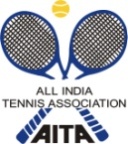 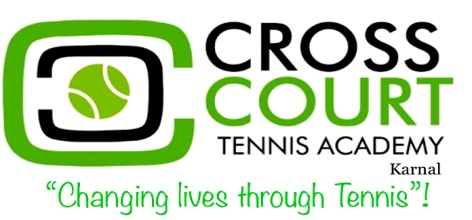 CROSS COURT-AITA National Ranking Tennis Championship BOYS & GIRLS UNDER 16 & 18 (CS7) 15 OCTOBER-2018                                ACCEPTANCE LIST GIRLS U-16 (MAIN DRAW)1. 35 LAKSHMI GOWDA 420866 21-Apr-05 (DL)2. 75 CHAHANA JAY BUDHBHATTI 416573 12-Mar-05 (TS)3. 88 MAHI TYAGI 421145 2-Nov-04 (DL)4. 98 SUKHMANNI BHANDARI 423026 14-Jul-05 (DL)5. 99 KHUSHI SAHIL SHARMA 414174 7-Feb-05 (MH)6. 120 RIYA BHATIA 417493 15-Nov-04 (UK)7. 132 IRAM ZAIDI 426113 26-Oct-03 (UP)8. 143 MIRA MANCHANDA 427201 6-Jun-02 (DL)9. 144 ANANYA MANCHANDA 427255 3-Jun-04 (DL)10. 164 PUNARVA CHINTAN SHAH 415086 10-Feb-04 (GJ)11. 177 CHANDNI SRINIVASAN 422789 26-Mar-06 (TS)12. 182 AARTI JAIN 418157 3-Feb-03 (DL)13. 197 JYOTSANA YADAV 421304 17-Mar-04 (CH)14. 232 MAHIKA AMIT GUPTA 421685 18-Oct-04 (MH)15. 240 SUBHRATA SUBHRANJALI 416124 13-Jan-04 (KA)16. 249 ANGELINA SINGH 424487 30-Jul-05 (HR)17. 258 KAAVYA PALANI 419189 6-May-03 (TN)18. 265 CHANDHNI MURALI 417828 19-Apr-02 (TN)19. 265 NISHTHA SINGH 427221 27-Oct-04 (UP)20. 279 CHARANYA SREEKIRISHNAN 418588 10-Apr-02 (TN)21. 281 LAVANYAA SREEKIRISHNAN 418587 10-Apr-02 (TN)22. 296 AVISHI SAXENA 425882 14-Sep-04 (UP)23. 319 TANNISHTHA MUKHERJEE 419840 19-Jan-04 (WB)24.SPECIAL EXEMPTQUALIFYING/ALTERNATES25. 355 FIONI KIRTI SHAH 421518 8-Nov-02 (MH)26. 383 ALYONA TYAGI 430242 14-Mar-04 (DL)27. 402 ANUPAMA BAGADE RANGANATH 418279 10-Nov-03 (KA)28. 409 VIDISHA REDDY P 417635 27-Sep-02 (TS)29. 410 MRIGA VISHAL RANE 424831 28-May-04 (MH)30. 429 TANISHQA PATAR 422242 15-Sep-05 (AS)31. 550 KEYA PATTAVI 421443 1-Aug-02 (CG)32. 569 NAMRATA DAS 423961 24-Jan-06 (AS)33. 1015 ANANYAA BHARGAVA 412046 25-Jun-02 (UP)                    ACCEPTANCE LIST GIRLS U-18 (MAIN DRAW)1. 22 TRISHA VINOD P 414548 29-Nov-01 (KL)2. 66 LAKSHMI GOWDA 420866 21-Apr-05 (DL)3. 145 PUNARVA CHINTAN SHAH 415086 10-Feb-04 (GJ)4. 158 ANANYA MANCHANDA 427255 3-Jun-04 (DL)5. 169 IRAM ZAIDI 426113 26-Oct-03 (UP)6. 180 MAHI TYAGI 421145 2-Nov-04 (DL)7. 182 MIRA MANCHANDA 427201 6-Jun-02 (DL)8. 199 TANVI AHLAWAT 414417 21-May-02 (UP)9. 203 CHARANYA SREEKIRISHNAN 418588 10-Apr-02 (TN)10. 207 RIYA BHATIA 417493 15-Nov-04 (UK)11. 213 CHAHANA BUDHBHATTI 416573 12-Mar-05 (TS)12. 213 LAVANYAA SREEKIRISHNAN 418587 10-Apr-02 (TN)13. 222 KAAVYA PALANI 419189 6-May-03 (TN)14. 250 VIDISHA REDDY PALLAMREDDY 417635 27-Sep-02 (TS)15. 262 AARTI JAIN 418157 3-Feb-03 (DL)16. 266 JYOTSANA YADAV 421304 17-Mar-04 (CH)17. 278 KHUSHI AGARWAL 420735 9-Feb-02 (AP)18. 313 CHANDHNI MURALI 417828 19-Apr-02 (TN)19. 317 ANUPAMA RANGANATH BAGADE 418279 10-Nov-03 (KA)20. 321 SUBHRATA SUBHRANJALI 416124 13-Jan-04 (KA)21. 348 KIRTI SHAH FIONI 421518 8-Nov-02 (MH)22. 407 NIRVA PATEL 413725 15-Feb-01 (GJ)23. 407 KHUSHI S SHARMA 414174 7-Feb-05 (MH)24.SPECIAL EXEMPTQUALIFYING/ALTERNATES25. 461 MAHIKA AMIT GUPTA 421685 18-Oct-04 (MH)26. 461 MAHIKA AMIT GUPTA 421685 18-Oct-04 (MH)27. 555 KEYA PATTAVI 421443 1-Aug-02 (CG)28. 572 SANYA CHADHA 416918 17-Nov-01 (HR)29. 572 TANISHQA PATAR 422242 15-Sep-05 (AS)30. 610 LEERA RAJU 423468 16-Dec-02 (DL)31. 665 ANGELINA SINGH 424487 30-Jul-05 (HR)32. 665 AVISHI SAXENA 425882 14-Sep-04 (UP)33. 679 ANANYAA BHARGAVA 412046 25-Jun-02 (UP)34. 679 TANNISHTHA MUKHERJEE 419840 19-Jan-04 (WB)                     ACCEPTANCE LIST BOYS U-16 (MAIN DRAW)1. 31 KARAN SINGH 424484 30-Jun-03 (HR)2. 32 RISHI JALOTA 417189 10-Sep-03 (CH)3. 81 KUSH ARJERIA 416381 21-Dec-03 (MP)4. 81 KUSH ARJERIA 416381 21-Dec-03 (MP)5. 86 MAAN KESHARWANI 427897 11-Feb-03 (UP)6. 87 AAYUSH P BHAT 416107 10-Jan-05 (KA)7. 95 KANAV GOEL 413723 22-Mar-02 (WB)8. 95 KANAV GOEL 413723 22-Mar-02 (WB)9. 97 TUSHAR MITTAL 419491 13-Feb-04 (DL)10. 103 AMIT KUMAR 423568 15-Dec-04 (UP)11. 105 DIVANSHU HOODA 419320 31-Jan-03 (HR)12. 114 ABHAY MOHAN 414780 2-Apr-02 (CH)13. 125 KESHAV RATHI 425354 31-Aug-02 (HR)14. 132 AGRIYA YADAV 417613 15-Feb-05 (HR)15. 135 DIVGURJOT SINGH 416344 2-Jan-03 (PB)16. 136 VIREN KUMAR 418107 28-Feb-03 (CH)17. 138 LAKSHAY VIVEK KUMAR 421678 6-Dec-03 (HR)18. 147 ABHAY CHHABRA 419917 29-Apr-04 (DL)19. 149 KARAN SHANDILYA 414090 22-Feb-03 (HR)20. 155 ABHAY YUVRAJ SINGH 420632 17-Nov-04 (HR)21. 157 ADYATAN DAGAR 423595 13-Jul-04 (DL)22. 167 NISHANK THAKUR 416525 2-Apr-02 (HR)23. 172 SARTHAK GANDHI 424096 18-Nov-03 (CH)24.SPECIAL EXEMPTQUALIFYING/ALTERNATES25. 178 ANSH KUNDU 427188 27-Apr-04 (HR)26. 192 RISHIT AMIT DAKHANE 420931 21-Nov-03 (MH)27. 230 RISHI DAHIYA 428135 1-Mar-04 (PB)28. 236 PURAB CHAUDHARY 425551 21-Oct-04 (UP)29. 237 DEEPANSH LATHER 421473 13-Oct-04 (HR)30. 248 ANISH LAL 412820 21-Jan-02 (GJ)31. 254 SARTHAK SHARMA 421498 29-Jun-04 (HR)32. 280 LESTON VAZ 413903 26-Nov-03 (MH)33. 306 GUNEET SINGH SAHNI 423321 23-Feb-03 (GJ)34. 329 YASHSVI HOODA 419321 31-Jan-03 (HR)35. 355 AARAV GIRISH SANE 418798 20-Aug-03 (MH)36. 366 SHIVANSH AGARWAL 421692 9-Aug-06 (DL)37. 376 KRIS NASA 422515 3-Feb-04 (MH)38. 399 NAMAN YADAV 421223 30-Sep-03 (DL)39. 449 ABHINAV SHARMA 416172 26-Aug-04 (HR)40. 463 SIDDHARTH REDDY VAADA 417433 29-Jul-04 (TS)41. 483 MRIDUL GUPTA 419550 17-Feb-03 (DL)42. 501 GITESH CHOPRA 425416 29-Nov-03 (DL)43. 560 MANAS PRATAP SINGH 422835 20-Mar-03 (DL)44. 593 SANAT GOYAL 430409 2-Aug-04 (PB)45. 613 HARI HASWANTHA BOKKA 418332 21-Dec-02 (TS)46. 626 CHETAN CHOWDARY KOTHA 423139 24-Aug-05 (TS)47. 652 VIVANT GUPTA 419782 30-Mar-03 (DL)48. 725 ARYAN PANT 415232 24-Sep-04 (MH)49. 742 ADITYA KEYUR GANDHI 419512 25-Jun-04 (GJ)50. 919 ARJUN JITENDRA ABHYANKAR 423809 14-Sep-05 (MH)51. 1035 WRIJUREKH MUKHERJEE 419837 15-Jul-05 (WB)52. 1071 ISHAN AJIT GODBHARLE 418994 18-Apr-04 (MH)ACCEPTANCE LIST BOYS U-18 (MAIN DRAW)1. 45 KARAN SINGH 424484 30-Jun-03 (HR)2. 118 AMIT ROUTH 424990 30-Dec-01 (WB)3. 129 HIMANSHU MOR 406697 4-Jan-01 (HR)4. 143 RISHI JALOTA 417189 10-Sep-03 (CH)5. 160 KUSH ARJERIA 416381 21-Dec-03 (MP)6. 163 ASHISH BAWRA 419040 8-Sep-02 (HR)7. 177 SARABJEET SINGH SAINI 417546 24-Aug-01 (HR)8. 179 TUSHAR MITTAL 419491 13-Feb-04 (DL).9. 180 ADITYA BALDA 417853 17-Aug-03 (HR)10. 185 DIVANSHU HOODA 419320 31-Jan-03 (HR)11. 205 NILENDRASINH BHUPATSINH PADHIYAR 422882 13-Dec-01 (GJ)12. 205 MAAN KESHARWANI 427897 11-Feb-03 (UP)13. 216 ROHAN MITTAL 412893 24-Jul-02 (HR)14. 231 FAIZUR REHMAN 425165 30-Sep-01 (DL)15. 238 ANISH LAL 412820 21-Jan-02 (GJ)16. 240 ABHAY MOHAN 414780 2-Apr-02 (CH)17. 244 KESHAV RATHI 425354 31-Aug-02 (HR)18. 251 YUVRAJ PANDIT 417974 28-Mar-02 (HR)19. 254 VIREN KUMAR 418107 28-Feb-03 (HR)20. 256 ANMOL CHAUDHARY 428807 2-Sep-00 (UP)21. 262 AGRIYA YADAV 417613 15-Feb-05 (HR)22. 298 KARAN SHANDILYA 414090 22-Feb-03 (HR)23. 310 DIVYANSH AGRAHARI 414829 26-Apr-02 (UP)24.SPECIAL EXEMPTQUALIFYING/ALTERNATES25. 317 LAKSHAY VIVEK KUMAR 421678 6-Dec-03 (HR)26. 333 KANAV GOEL 413723 22-Mar-02 (WB)27. 336 RISHIT AMIT DAKHANE 420931 21-Nov-03 (MH)28. 349 ADYATAN DAGAR 423595 13-Jul-04 (DL)29. 369 DIVGURJOT SINGH 416344 2-Jan-03 (PB)30. 375 AMIT KUMAR 423568 15-Dec-04 (UP)31. 399 ABHAY CHHABRA 419917 29-Apr-04 (DL)32. 405 CHAITANYA CHOUDHARY 413638 14-Jul-01 (HR)33. 408 ABHAY YUVRAJ SINGH 420632 17-Nov-04 (HR)34. 411 GUNEET SINGH SAHNI 423321 23-Feb-03 (GJ)35. 455 ANSH KUNDU 427188 27-Apr-04 (HR)36. 463 AARAV GIRISH SANE 418798 20-Aug-03 (MH)37. 478 SARTHAK SHARMA 421498 29-Jun-04 (HR)38. 483 YASHSVI HOODA 419321 31-Jan-03 (HR)39. 507 SARTHAK GANDHI 424096 18-Nov-03 (CH)40. 528 LESTON VAZ 413903 26-Nov-03 (MH)41. 614 RISHI DAHIYA 428135 1-Mar-04 (PB)42. 621 PURAB CHAUDHARY 425551 21-Oct-04 (UP)43. 621 SIDDHARTH REDDY VAADA 417433 29-Jul-04 (TS)44. 650 ANUJ MAAN 418901 29-Sep-01 (DL)45. 650 NISHANK THAKUR 416525 2-Apr-02 (HR)46. 650 AAYUSH P BHAT 416107 10-Jan-05 (KA)47. 698 MRIDUL GUPTA 419550 17-Feb-03 (DL)48. 727 DEEPANSH LATHER 421473 13-Oct-04 (HR)49. 768 NAMAN YADAV 421223 30-Sep-03 (DL)50. 768 MANAS PRATAP SINGH 422835 20-Mar-03 (DL)51. 862 VIVANT GUPTA 419782 30-Mar-03 (DL)52. 967 HARI HASWANTHA BOKKA 418332 21-Dec-02 (AP)53. 1010 KRIS NASA 422515 3-Feb-04 (MH)54. 1010 WRIJUREKH MUKHERJEE 419837 15-Jul-05 (WB)55. 1010 CHETAN CHOWDARY KOTHA 423139 24-Aug-05 (TS)56.425416 GITESHCHOPRA57.419207 LOHITKASH SHARMA58.418994 ISHAN GODBHARLE59.423809 ARJUN JITENDERA ABHYANK60.419512 ADITYA K GANDHI61.415232 ARYAN PANT